ROMÂNIA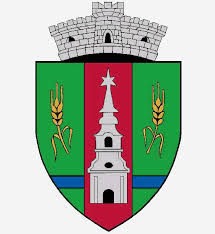 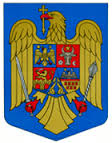 JUDEŢUL ARADCONSILIUL LOCAL ZERINDTel/Fax: 0257355566e-mail: primariazerind@yahoo.comwww.primariazerind.roH  O  T A  R A  R  E  A  NR.72.din 24.07.2019.privind aprobarea Procesului verbal al sedintei  Consiliului Local Zerind, din data de 26.06.2019.Consiliul Local ZERIND, Judetul Arad, intrunit in sedinta extraordinara de lucu,convocata de indata, din data de 24.07.2019.Vazand:             -Prevederile art.134 alin.(4) si 138 alin.(15) ,art. din OUG nr.57/2019 privind Codul administrativ;-Numarul voturilor exprimate ale consilierilor 8 voturi ,,pentru,, astfel exprimat de catre cei 8 consilieri prezenti,din totalul de 9 consilieri locali in functie,H  O  T  A  R  A S  T  E:Art.1.- Se aproba Procesul verbal al şedinţei  Consiliului Local Zerind din data de  26.06..2019.,fara modificari sau adaugiri,in unanimitate de voturi, 8  voturi ,,pentru,,.Art.2.- Prezenta se comunica  Institutiei Prefectului- Judetul Arad.        PREŞEDINTE   DE SEDINTA                                        Contrasemneaza,SECRETAR                   PAPP  IOAN                                                   jr.BONDAR HENRIETTE KATALIN